铬酸盐仪器法操作说明K-2803: 0 - 3.50 ppm (程序方法号 # 42)仪器设置使用CHEMetrics光度计，请按照操作员手册中的设置和测量程序进行操作.遵循制造商的说明将分光光度计波长设置为540nm,用提供的空白安瓿瓶将仪器调零.测试程序样品杯中加入20ML测试的样品（图1）。样品杯中加入4滴A-2800酸化剂溶液（图2）。 搅拌混合3.将安瓿瓶放入样品杯中的卡槽内,抓住安瓿瓶末端,折断,安瓿瓶将自动吸入样液（图3）4.安瓿瓶倒转几次,使泡沫从一端到另一端结束5.擦干安瓿瓶,等待2min发生显色反应6.将安瓿瓶底部插入光度计,获得读数,单位ppm(mg/l)注意:如果使用的分光光度计未针对凯迈产品进行预校准,请使用以下公式或 www.chemetrics.com.里"支持"选项下的浓度计算器. ppm = 3.58 (abs) - 0.01测试方法二苯(基)卡巴肼法参考:APHA标准方法,第22版,方法3500-CB-2009;ASTM D1687-02,水中的铬,检测方法A在铬酸盐的检测方法中,六价铬与二苯卡巴肼在酸性条件下反应,形成一种红-紫罗兰色的物质。分析结果用光度计法来定量,或用目测法标准溶液比较,结果用ppm(mg/l)表示安全信息在这个测试程序执行之前阅读SDS（可从www.chemetrics.com获取）。 戴安全眼镜和防护手套。访问www.chemetrics.com查看产品演示视频。按照上面的测试程序进行测试。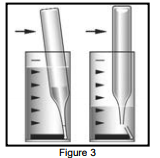 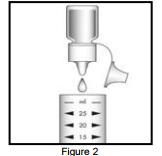 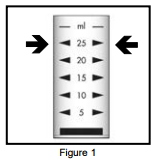 